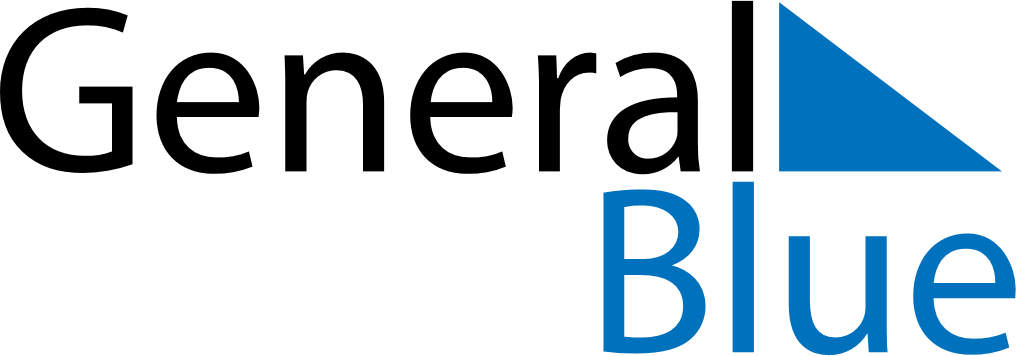 August 2028August 2028August 2028August 2028GrenadaGrenadaGrenadaMondayTuesdayWednesdayThursdayFridaySaturdaySaturdaySunday12345567891011121213Emancipation Day1415161718191920Carnival MondayCarnival Tuesday212223242526262728293031